ANNA  ČESKÝ  BROD, sociální služby pro seniory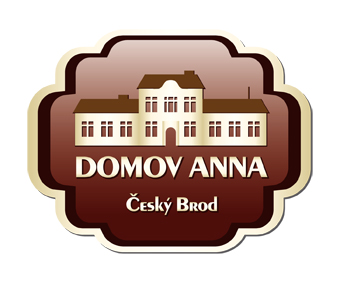 Žitomířská 323,  282 01 Český BrodIČ 00873713Tel. 321 622 257,  Tel./fax 321 623 330____________________________________________________ŽÁDOST  O  POSKYTOVÁNÍ  SLUŽEB -  DENNÍ  STACIONÁŘ Datum podání žádosti (podací razítko)Datum podání žádosti (podací razítko)Datum podání žádosti (podací razítko)Datum podání žádosti (podací razítko)Datum podání žádosti (podací razítko)Datum podání žádosti (podací razítko)1. Žadatel:……………………………………………………………………………………………….………………………..1. Žadatel:……………………………………………………………………………………………….………………………..1. Žadatel:……………………………………………………………………………………………….………………………..1. Žadatel:……………………………………………………………………………………………….………………………..1. Žadatel:……………………………………………………………………………………………….………………………..1. Žadatel:……………………………………………………………………………………………….………………………..1. Žadatel:……………………………………………………………………………………………….………………………..1. Žadatel:……………………………………………………………………………………………….………………………..1. Žadatel:……………………………………………………………………………………………….………………………..1. Žadatel:……………………………………………………………………………………………….………………………..1. Žadatel:……………………………………………………………………………………………….………………………..1. Žadatel:……………………………………………………………………………………………….………………………..příjmení                     rodné příjmení (u žen) příjmení                     rodné příjmení (u žen) příjmení                     rodné příjmení (u žen) příjmení                     rodné příjmení (u žen) příjmení                     rodné příjmení (u žen) příjmení                     rodné příjmení (u žen) jméno křestníjméno křestní2. Narozen(a):……………………………………………………………………………………………………………….….2. Narozen(a):……………………………………………………………………………………………………………….….2. Narozen(a):……………………………………………………………………………………………………………….….2. Narozen(a):……………………………………………………………………………………………………………….….2. Narozen(a):……………………………………………………………………………………………………………….….2. Narozen(a):……………………………………………………………………………………………………………….….2. Narozen(a):……………………………………………………………………………………………………………….….2. Narozen(a):……………………………………………………………………………………………………………….….2. Narozen(a):……………………………………………………………………………………………………………….….2. Narozen(a):……………………………………………………………………………………………………………….….2. Narozen(a):……………………………………………………………………………………………………………….….2. Narozen(a):……………………………………………………………………………………………………………….….den, měsíc, rokden, měsíc, rokmísto3. Trvalé bydliště:……………………………………………………………………………………………………….……..3. Trvalé bydliště:……………………………………………………………………………………………………….……..3. Trvalé bydliště:……………………………………………………………………………………………………….……..3. Trvalé bydliště:……………………………………………………………………………………………………….……..3. Trvalé bydliště:……………………………………………………………………………………………………….……..3. Trvalé bydliště:……………………………………………………………………………………………………….……..3. Trvalé bydliště:……………………………………………………………………………………………………….……..3. Trvalé bydliště:……………………………………………………………………………………………………….……..3. Trvalé bydliště:……………………………………………………………………………………………………….……..3. Trvalé bydliště:……………………………………………………………………………………………………….……..3. Trvalé bydliště:……………………………………………………………………………………………………….……..3. Trvalé bydliště:……………………………………………………………………………………………………….……..(ulice, č. p., město a PSČ)(ulice, č. p., město a PSČ)(ulice, č. p., město a PSČ)Telefon:…………………………………… Adresa pro korespondenci neshoduje-li se s trvalým bydlištěm. ………………………………………………………. ………………………………………………………………………………………………………………………………….Telefon:…………………………………… Adresa pro korespondenci neshoduje-li se s trvalým bydlištěm. ………………………………………………………. ………………………………………………………………………………………………………………………………….Telefon:…………………………………… Adresa pro korespondenci neshoduje-li se s trvalým bydlištěm. ………………………………………………………. ………………………………………………………………………………………………………………………………….Telefon:…………………………………… Adresa pro korespondenci neshoduje-li se s trvalým bydlištěm. ………………………………………………………. ………………………………………………………………………………………………………………………………….Telefon:…………………………………… Adresa pro korespondenci neshoduje-li se s trvalým bydlištěm. ………………………………………………………. ………………………………………………………………………………………………………………………………….Telefon:…………………………………… Adresa pro korespondenci neshoduje-li se s trvalým bydlištěm. ………………………………………………………. ………………………………………………………………………………………………………………………………….Telefon:…………………………………… Adresa pro korespondenci neshoduje-li se s trvalým bydlištěm. ………………………………………………………. ………………………………………………………………………………………………………………………………….Telefon:…………………………………… Adresa pro korespondenci neshoduje-li se s trvalým bydlištěm. ………………………………………………………. ………………………………………………………………………………………………………………………………….Telefon:…………………………………… Adresa pro korespondenci neshoduje-li se s trvalým bydlištěm. ………………………………………………………. ………………………………………………………………………………………………………………………………….Telefon:…………………………………… Adresa pro korespondenci neshoduje-li se s trvalým bydlištěm. ………………………………………………………. ………………………………………………………………………………………………………………………………….Telefon:…………………………………… Adresa pro korespondenci neshoduje-li se s trvalým bydlištěm. ………………………………………………………. ………………………………………………………………………………………………………………………………….Telefon:…………………………………… Adresa pro korespondenci neshoduje-li se s trvalým bydlištěm. ………………………………………………………. ………………………………………………………………………………………………………………………………….4. Státní příslušnost:……………………………….. 4. Státní příslušnost:……………………………….. 4. Státní příslušnost:……………………………….. 4. Státní příslušnost:……………………………….. 4. Státní příslušnost:……………………………….. 4. Státní příslušnost:……………………………….. 4. Státní příslušnost:……………………………….. 4. Státní příslušnost:……………………………….. 5. Příspěvek na péči:5. Příspěvek na péči:5. Příspěvek na péči:5. Příspěvek na péči:5. Příspěvek na péči:5. Příspěvek na péči:5. Příspěvek na péči:5. Příspěvek na péči:5. Příspěvek na péči:5. Příspěvek na péči:Pobírám příspěvek na péči ve výši ………….…….. Kč / měsíčně vyplácí Úřad práce: …………………………………Pobírám příspěvek na péči ve výši ………….…….. Kč / měsíčně vyplácí Úřad práce: …………………………………Pobírám příspěvek na péči ve výši ………….…….. Kč / měsíčně vyplácí Úřad práce: …………………………………Pobírám příspěvek na péči ve výši ………….…….. Kč / měsíčně vyplácí Úřad práce: …………………………………Pobírám příspěvek na péči ve výši ………….…….. Kč / měsíčně vyplácí Úřad práce: …………………………………Pobírám příspěvek na péči ve výši ………….…….. Kč / měsíčně vyplácí Úřad práce: …………………………………Pobírám příspěvek na péči ve výši ………….…….. Kč / měsíčně vyplácí Úřad práce: …………………………………Pobírám příspěvek na péči ve výši ………….…….. Kč / měsíčně vyplácí Úřad práce: …………………………………Pobírám příspěvek na péči ve výši ………….…….. Kč / měsíčně vyplácí Úřad práce: …………………………………Pobírám příspěvek na péči ve výši ………….…….. Kč / měsíčně vyplácí Úřad práce: …………………………………Pobírám příspěvek na péči ve výši ………….…….. Kč / měsíčně vyplácí Úřad práce: …………………………………Pobírám příspěvek na péči ve výši ………….…….. Kč / měsíčně vyplácí Úřad práce: …………………………………………………………………………………………………………………………………………………………………………..………………………………………………………………………………………………………………………………………..………………………………………………………………………………………………………………………………………..………………………………………………………………………………………………………………………………………..………………………………………………………………………………………………………………………………………..………………………………………………………………………………………………………………………………………..………………………………………………………………………………………………………………………………………..………………………………………………………………………………………………………………………………………..………………………………………………………………………………………………………………………………………..………………………………………………………………………………………………………………………………………..………………………………………………………………………………………………………………………………………..………………………………………………………………………………………………………………………………………..Požádáno o příspěvek:  ANO / NE  na Úřadu práce:  ………….……………..…………………………………………Požádáno o příspěvek:  ANO / NE  na Úřadu práce:  ………….……………..…………………………………………Požádáno o příspěvek:  ANO / NE  na Úřadu práce:  ………….……………..…………………………………………Požádáno o příspěvek:  ANO / NE  na Úřadu práce:  ………….……………..…………………………………………Požádáno o příspěvek:  ANO / NE  na Úřadu práce:  ………….……………..…………………………………………Požádáno o příspěvek:  ANO / NE  na Úřadu práce:  ………….……………..…………………………………………Požádáno o příspěvek:  ANO / NE  na Úřadu práce:  ………….……………..…………………………………………Požádáno o příspěvek:  ANO / NE  na Úřadu práce:  ………….……………..…………………………………………Požádáno o příspěvek:  ANO / NE  na Úřadu práce:  ………….……………..…………………………………………Požádáno o příspěvek:  ANO / NE  na Úřadu práce:  ………….……………..…………………………………………Požádáno o příspěvek:  ANO / NE  na Úřadu práce:  ………….……………..…………………………………………Požádáno o příspěvek:  ANO / NE  na Úřadu práce:  ………….……………..…………………………………………6. Čím žadatel odůvodňuje potřebu využívání služeb:6. Čím žadatel odůvodňuje potřebu využívání služeb:6. Čím žadatel odůvodňuje potřebu využívání služeb:6. Čím žadatel odůvodňuje potřebu využívání služeb:6. Čím žadatel odůvodňuje potřebu využívání služeb:6. Čím žadatel odůvodňuje potřebu využívání služeb:6. Čím žadatel odůvodňuje potřebu využívání služeb:6. Čím žadatel odůvodňuje potřebu využívání služeb:6. Čím žadatel odůvodňuje potřebu využívání služeb:…………………………………………………………………………………………………………………………………....…………………………………………………………………………………………………………………………………....…………………………………………………………………………………………………………………………………....…………………………………………………………………………………………………………………………………....…………………………………………………………………………………………………………………………………....…………………………………………………………………………………………………………………………………....…………………………………………………………………………………………………………………………………....…………………………………………………………………………………………………………………………………....…………………………………………………………………………………………………………………………………....…………………………………………………………………………………………………………………………………....…………………………………………………………………………………………………………………………………....…………………………………………………………………………………………………………………………………....…………………………………………………………………………………………………………………………………….…………………………………………………………………………………………………………………………………….…………………………………………………………………………………………………………………………………….…………………………………………………………………………………………………………………………………….…………………………………………………………………………………………………………………………………….…………………………………………………………………………………………………………………………………….…………………………………………………………………………………………………………………………………….…………………………………………………………………………………………………………………………………….…………………………………………………………………………………………………………………………………….…………………………………………………………………………………………………………………………………….…………………………………………………………………………………………………………………………………….…………………………………………………………………………………………………………………………………….…………………………………………………………………………………………………………………………………….…………………………………………………………………………………………………………………………………….…………………………………………………………………………………………………………………………………….…………………………………………………………………………………………………………………………………….…………………………………………………………………………………………………………………………………….…………………………………………………………………………………………………………………………………….…………………………………………………………………………………………………………………………………….…………………………………………………………………………………………………………………………………….…………………………………………………………………………………………………………………………………….…………………………………………………………………………………………………………………………………….…………………………………………………………………………………………………………………………………….…………………………………………………………………………………………………………………………………….7. Žádám o pobyt: celodenní, dopolední, odpolední 7. Žádám o pobyt: celodenní, dopolední, odpolední 7. Žádám o pobyt: celodenní, dopolední, odpolední 7. Žádám o pobyt: celodenní, dopolední, odpolední 7. Žádám o pobyt: celodenní, dopolední, odpolední 7. Žádám o pobyt: celodenní, dopolední, odpolední 7. Žádám o pobyt: celodenní, dopolední, odpolední 7. Žádám o pobyt: celodenní, dopolední, odpolední 7. Žádám o pobyt: celodenní, dopolední, odpolední 7. Žádám o pobyt: celodenní, dopolední, odpolední 7. Žádám o pobyt: celodenní, dopolední, odpolední 7. Žádám o pobyt: celodenní, dopolední, odpolední ……………………………………………………………………………………………………………………………………..……………………………………………………………………………………………………………………………………..……………………………………………………………………………………………………………………………………..……………………………………………………………………………………………………………………………………..……………………………………………………………………………………………………………………………………..……………………………………………………………………………………………………………………………………..……………………………………………………………………………………………………………………………………..……………………………………………………………………………………………………………………………………..……………………………………………………………………………………………………………………………………..……………………………………………………………………………………………………………………………………..……………………………………………………………………………………………………………………………………..……………………………………………………………………………………………………………………………………..8. Kontaktní osoby:8. Kontaktní osoby:8. Kontaktní osoby:8. Kontaktní osoby:Jméno a příjmeníJméno a příjmeníVztah k žadateliVztah k žadateliAdresa, telefon, e-mail (uveďte více možnostíAdresa, telefon, e-mail (uveďte více možnostíAdresa, telefon, e-mail (uveďte více možnostíAdresa, telefon, e-mail (uveďte více možností(příbuzenský poměr)(příbuzenský poměr)telefonického spojení - zaměstnání, mobil)telefonického spojení - zaměstnání, mobil)telefonického spojení - zaměstnání, mobil)telefonického spojení - zaměstnání, mobil)9. Přeji si využívat dovoz a odvoz z místa bydliště a zpět:              ANO                        NE9. Přeji si využívat dovoz a odvoz z místa bydliště a zpět:              ANO                        NE9. Přeji si využívat dovoz a odvoz z místa bydliště a zpět:              ANO                        NE9. Přeji si využívat dovoz a odvoz z místa bydliště a zpět:              ANO                        NE9. Přeji si využívat dovoz a odvoz z místa bydliště a zpět:              ANO                        NE9. Přeji si využívat dovoz a odvoz z místa bydliště a zpět:              ANO                        NE9. Přeji si využívat dovoz a odvoz z místa bydliště a zpět:              ANO                        NE9. Přeji si využívat dovoz a odvoz z místa bydliště a zpět:              ANO                        NE9. Přeji si využívat dovoz a odvoz z místa bydliště a zpět:              ANO                        NE10. Prohlášení žadatele (zákonného zástupce):10. Prohlášení žadatele (zákonného zástupce):10. Prohlášení žadatele (zákonného zástupce):10. Prohlášení žadatele (zákonného zástupce):10. Prohlášení žadatele (zákonného zástupce):      Prohlašuji, že veškeré údaje v této žádosti jsem uvedl pravdivě. Jsem si vědom toho, že      Prohlašuji, že veškeré údaje v této žádosti jsem uvedl pravdivě. Jsem si vědom toho, že      Prohlašuji, že veškeré údaje v této žádosti jsem uvedl pravdivě. Jsem si vědom toho, že      Prohlašuji, že veškeré údaje v této žádosti jsem uvedl pravdivě. Jsem si vědom toho, že      Prohlašuji, že veškeré údaje v této žádosti jsem uvedl pravdivě. Jsem si vědom toho, že      Prohlašuji, že veškeré údaje v této žádosti jsem uvedl pravdivě. Jsem si vědom toho, že      Prohlašuji, že veškeré údaje v této žádosti jsem uvedl pravdivě. Jsem si vědom toho, že      Prohlašuji, že veškeré údaje v této žádosti jsem uvedl pravdivě. Jsem si vědom toho, že      Prohlašuji, že veškeré údaje v této žádosti jsem uvedl pravdivě. Jsem si vědom toho, že      nepravdivé údaje by měly za následek případné požadování náhrady vzniklé škody,       nepravdivé údaje by měly za následek případné požadování náhrady vzniklé škody,       nepravdivé údaje by měly za následek případné požadování náhrady vzniklé škody,       nepravdivé údaje by měly za následek případné požadování náhrady vzniklé škody,       nepravdivé údaje by měly za následek případné požadování náhrady vzniklé škody,       nepravdivé údaje by měly za následek případné požadování náhrady vzniklé škody,       nepravdivé údaje by měly za následek případné požadování náhrady vzniklé škody,       nepravdivé údaje by měly za následek případné požadování náhrady vzniklé škody,       nepravdivé údaje by měly za následek případné požadování náhrady vzniklé škody,       eventuelně i ukončení poskytování služeb.      eventuelně i ukončení poskytování služeb.      eventuelně i ukončení poskytování služeb.      eventuelně i ukončení poskytování služeb.      eventuelně i ukončení poskytování služeb.……………………………………………………………………………….……………………………………………………………………………….……………………………………………………………………………….……………………………………………………………………………….……………………………………………………………………………….……………………………………………………………………………….Čitelný vlastnoruční podpis žadatele nebo jeho zákonného zástupceČitelný vlastnoruční podpis žadatele nebo jeho zákonného zástupceČitelný vlastnoruční podpis žadatele nebo jeho zákonného zástupceČitelný vlastnoruční podpis žadatele nebo jeho zákonného zástupceČitelný vlastnoruční podpis žadatele nebo jeho zákonného zástupceČitelný vlastnoruční podpis žadatele nebo jeho zákonného zástupce(u zákonného zástupce uveďte jeho adresu)(u zákonného zástupce uveďte jeho adresu)(u zákonného zástupce uveďte jeho adresu)(u zákonného zástupce uveďte jeho adresu)(u zákonného zástupce uveďte jeho adresu)V……………………………………………………………V……………………………………………………………V……………………………………………………………V……………………………………………………………V……………………………………………………………dne…………………………………………………dne…………………………………………………dne…………………………………………………dne…………………………………………………Poznámky:Poznámky:Poznámky: